В соответствии с кадровыми изменениями администрации Моргаушского района Чувашской Республики администрация Моргаушского района Чувашской Республики постановляет:Внести в постановление администрации Моргаушского района Чувашской Республики от 05.10.2018 г. № 1131 «О создании комиссии по рассмотрению заявлений о выдаче разрешения на право организации розничного рынка и о включении в перечень ярмарок, планируемых к поведению в очередном календарном году, на территории Моргаушского района Чувашской Республики» (далее – постановление) следующие изменения:1.1. П.2 постановления изложить в следующей редакции:«Утвердить состав комиссии по рассмотрению заявлений о выдаче разрешения на право организации розничного рынка и о включении в перечень ярмарок, планируемых к проведению в очередном календарном году, на территории Моргаушского района Чувашской Республики: Настоящее постановление разместить на официальном сайте администрации Моргаушского района и опубликовать в периодическом печатном издании «Вестник» Моргаушского района Чувашской Республики.Глава администрации Моргаушского района                                                      А.Н.МатросовИсп. Ораина К.А.8(83541) 62339Чăваш Республики                 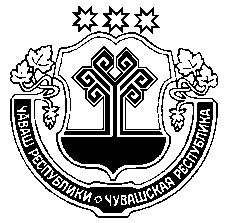    Муркаш районěн 	             администрацийě                         ЙЫШĂНУ                     ___________2022 с №___        Муркаш ялě                                                        Чувашская Республика Администрация Моргаушского районаПОСТАНОВЛЕНИЕ31.10.2022 г. № 1195        село МоргаушиО внесении изменений в постановление администрации Моргаушского района от 05.10.2018 г. № 1131 «О создании комиссии по рассмотрению заявлений о выдаче разрешения на право организации розничного рынка и о включении в перечень ярмарок, планируемых к проведению в очередном календарном году, на территории Моргаушского района Чувашской Республики»Матросов Алексей Николаевичглава администрации Моргаушского района - председатель комиссии;Тимофеева Ольга Вениаминовнаначальник отдела экономики администрации Моргаушского района, заместитель председателя комиссии;Ораина Клавдия Анатольевнаглавный специалист-эксперт отдела экономики администрации Моргаушского района, секретарь комиссии;Члены комиссии:Мясников Андрей Валерьевичзаведующий сектором градостроительства, дорожного хозяйства и транспорта;Федорова Ираида Геннадьевнаведущий специалист-эксперт отдела имущественных и земельных отношений администрации Моргаушского района;Феофанова Светлана Борисовна начальник отдела имущественных и земельных отношений администрации Моргаушского района». 